Výroční zpráva 2020MÍSTNÍ AKČNÍ SKUPINA MEZI ÚPOU A METUJÍ z.s.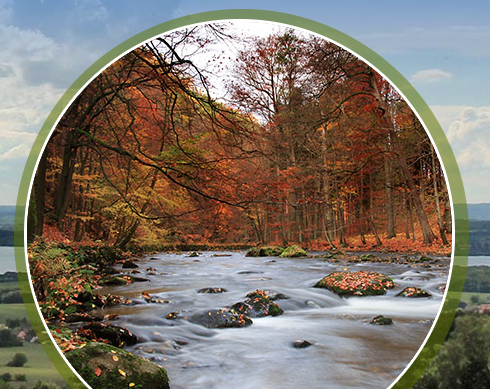 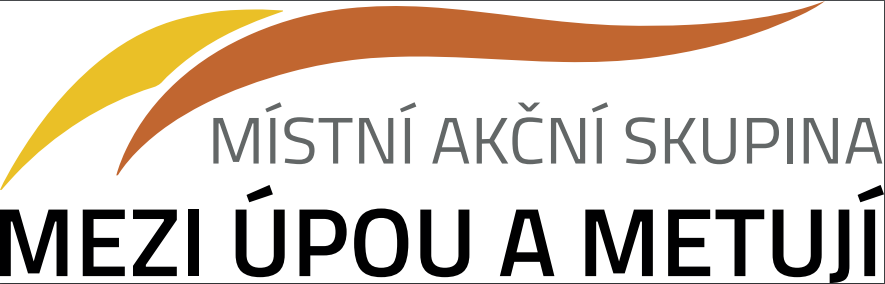 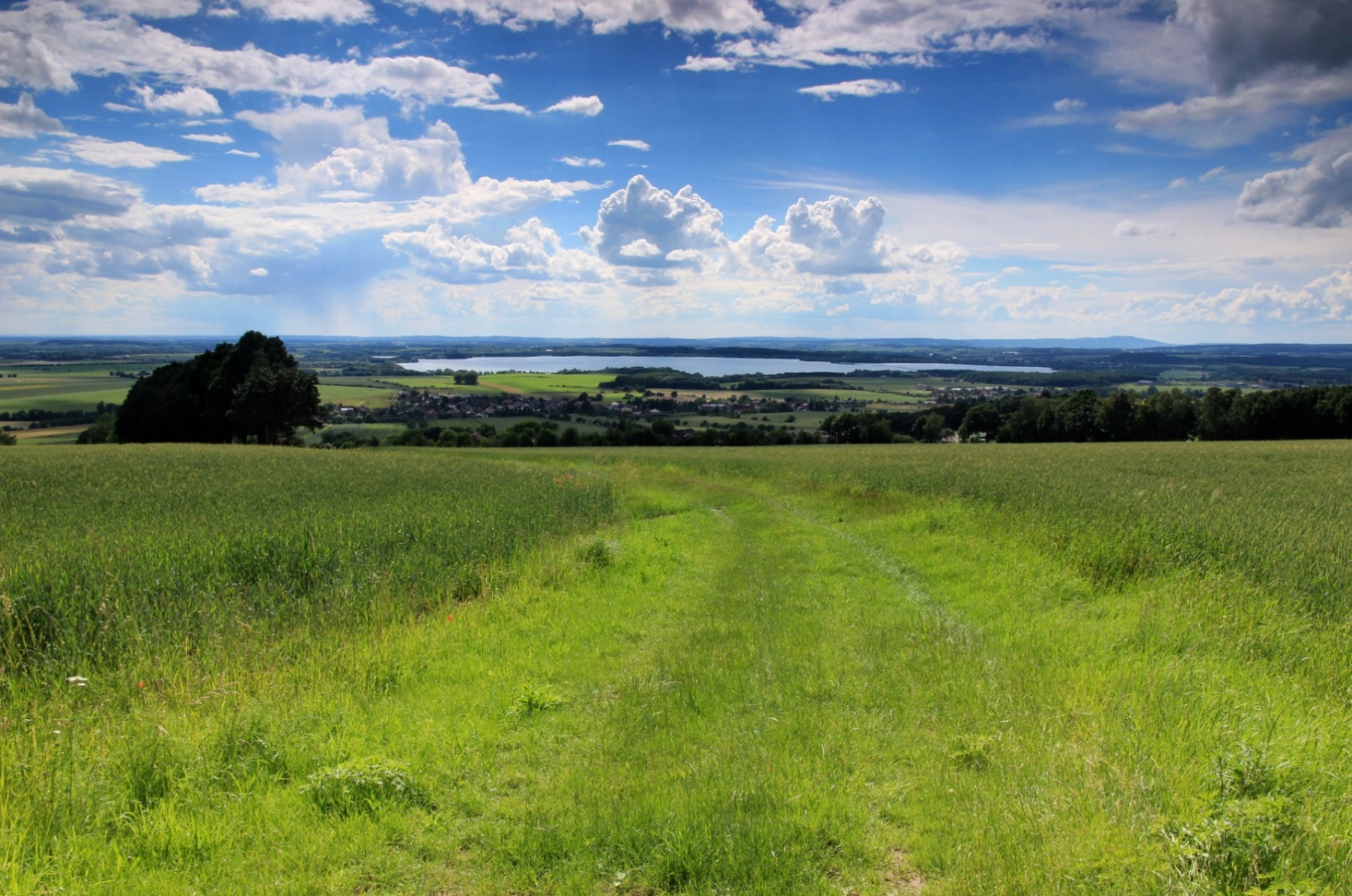 Obsah                           Přílohy                Obecné informace o spolku                 č. 1 Zpráva auditoraStruktura spolku                                   č. 2 RozvahaČlenská základna                                  č. 3 Výkaz zisku a ztráty                                                              Hlavní aktivity v roce 2020                    č. 4 Příloha k účetní závěrceHospodaření spolku                Finanční a nefinanční informace dle Zákona č. 563/1991 Sb.,o účetnictví, § 21, odst. 2Hlavní aktivity v roce 2021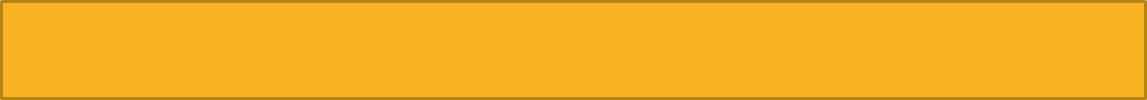 Obecné informace o spolkuMAS MEZI ÚPOU A METUJÍ je zapsaný spolek, který vznikl na podzim roku 2005 a v současné době má 45 členů. Rozkládá se na území 36 obcí, které jsou členy pěti DSO, a to Úpa, Metuje, 1866, Jaroměřsko a Kladské stezky.Jedná se o venkovský mikroregion, jehož území se nachází v blízkosti hranic s Polskem a je obklopeno třemi významnými městy – Náchodem, Novým Městem nad Metují a Jaroměří. Součástí mikroregionu jsou tři města, na pomyslném středu Česká Skalice a na severovýchodní hranici pak Červený Kostelec a Jaroměř.Účelem spolku je všestranná podpora trvale udržitelného rozvoje venkovského prostoru daného území.  Uplatňuje nové formy zhodnocení přírodního a kulturního dědictví, vytváří a naplňuje rozvojové koncepce a strategie. Snaží se iniciovat subjekty z řad NNO, podnikatelů a samosprávy ke spolupráci a partnerství na konkrétních projektech. Propaguje myšlenku LEADER v regionu. 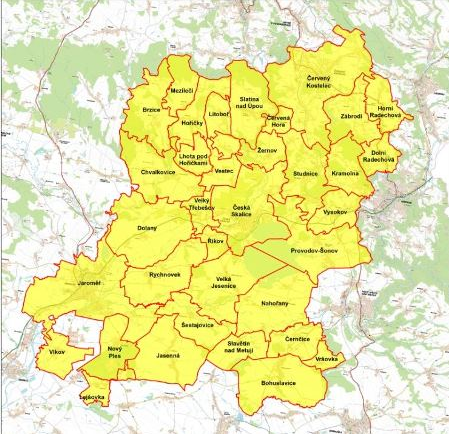 MAS Mezi Úpou a Metují také zrealizovala dvouletý projekt Místní akční plán vzdělávání (tzv. MAP I) v ORP Jaroměř a pokračuje v realizaci MAP II. Tento projekt je zaměřen na rozvoj kvalitního a inkluzivního vzdělávání dětí a žáků do 15 let. Zahrnuje oblasti včasné péče, předškolního a základního vzdělávání, zájmového a neformálního vzdělávání.Struktura spolkuPředseda			Josef Kulek				e-mail: jo.kul@tiscali.czManažerka SCLLD		Zdeňka Hovorková			e-mail: hovorkova@masmum.czManažer PRV			Martina Koubíková			e-mail: martamax@seznam.czManažer IROP			Libor Mojžíš				e-mail: mojzis@proobce.comManažer MAP, animace škol	Darina Bártová				e-mail: darina.bartovamas@gmail.comManažerka OPZ, OPŽP                Michaela Lelkova				e-mail: michaela.lelkova@centrum.cz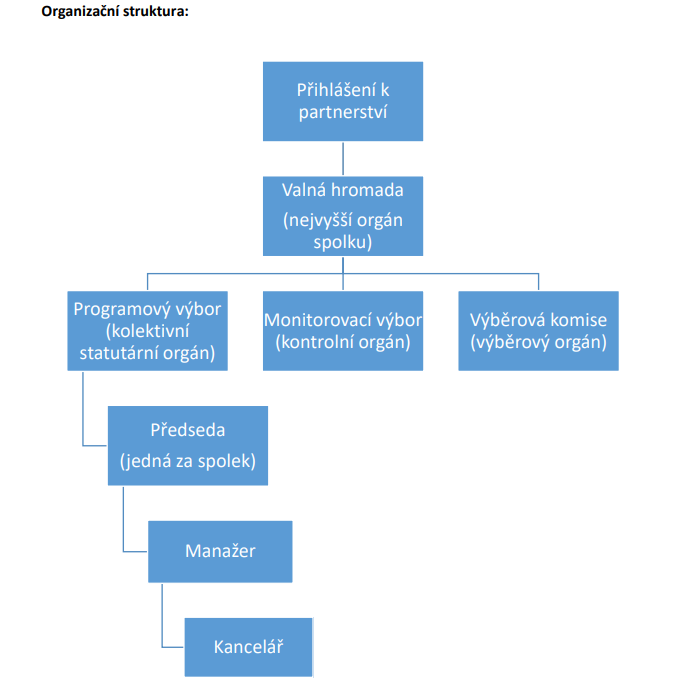 VALNÁ HROMADA je nejvyšší orgán, je tvořen členy MASPROGRAMOVÝ VÝBOR je výkonným orgánem spolkuProgramový výborObec Provodov-Šonov IČ 002 72 957, při výkonu funkce zastupuje Ing. Josef Kulek
Obec Studnice IČ 002 73 082, při výkonu funkce zastupuje Ing. Helena Toldová
Jiří Kmoníček
Kulturní výbor Chvalkovice IČ 014 51 961, při výkonu funkce zastupuje Alena Pokorná
Květa LežovičováVýběrová komiseCentrum rozvoje – Radka JansováMěsto Červený Kostelec – Roman KejzlarPavel Hylský - FOMilan Domáň – FOPObec Dolany – Jiří PlšekOrel jednota Šonov – Jiří UždilMonitorovací výborTomáš KoubíkMěstské kulturní středisko Červený Kostelec IČ 001 88 557, při výkonu funkce zastupuje Tomáš ŠimekMěsto Česká Skalice IČ 002 72 591, při výkonu funkce zastupuje Monika KopeckáCentrum rozvoje Česká Skalice, o.p.s., IČ 266 40 767, při výkonu funkce zastupuje Veronika VelackováVladislava Knettig 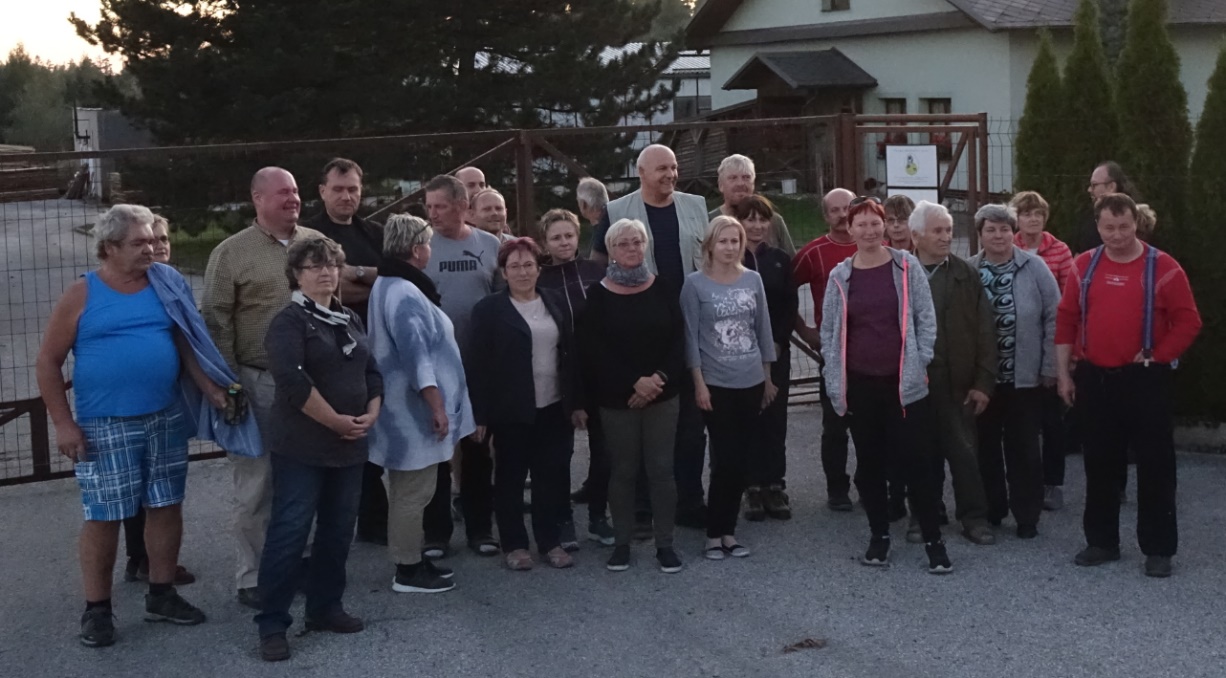 Členská základnaSvazky obcí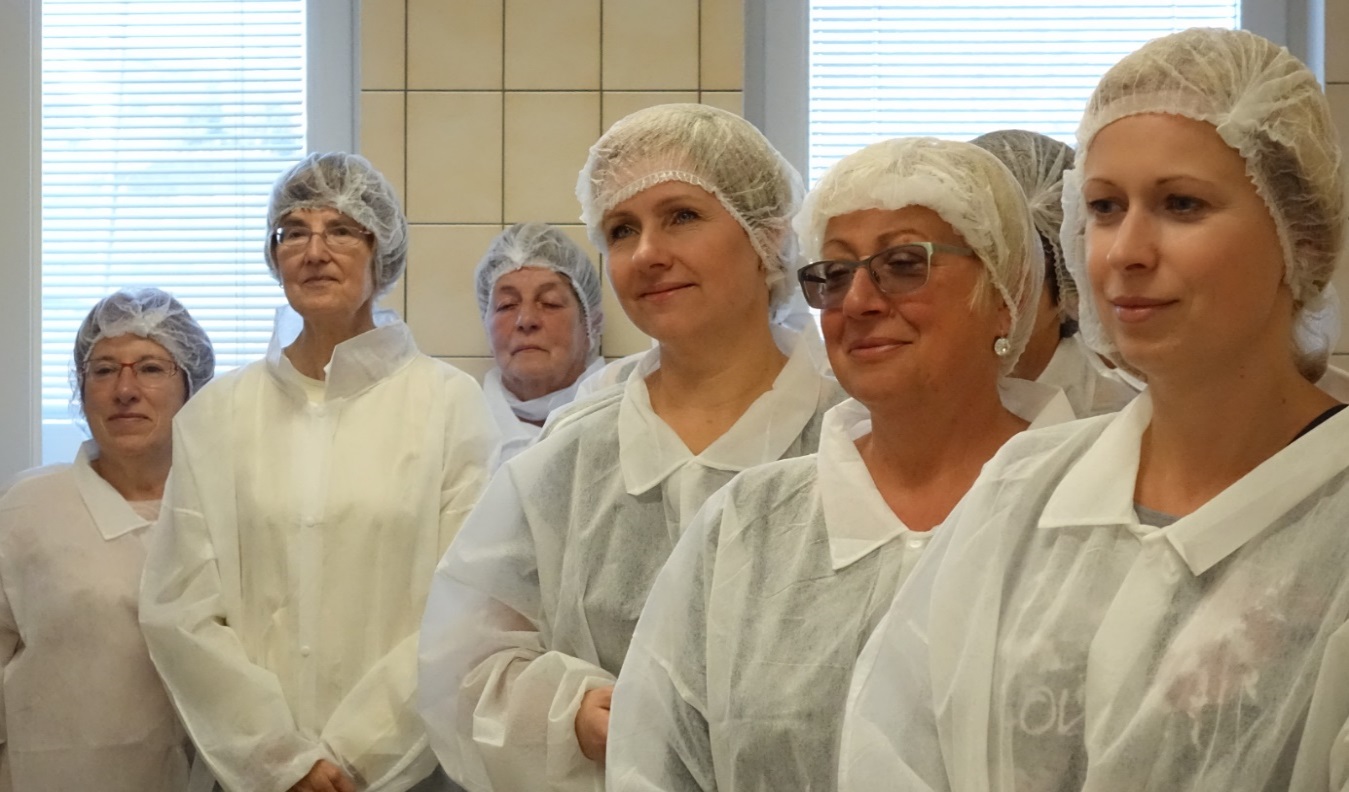 Svazek obci 1866: http://www.svazekobci1866.czSvazek obci Úpa: http://www.mikroregionupa.czSvazek obci Metuje: http://www.obcemetuje.czMěstaMěsto Červený Kostelec http://www.cervenýkostelec.czMěsto Česká Skalice http://www.ceskaskalice.czMěsto Jaroměř http://www.jaromer-josefov.czMěstys Žernov http://www.zernov.czObceObec Mezilečí www.mezileci.czObec Studnice www.obecstudnicena.czObec Provodov – Šonov www.provodovsonov.cz Obec Nový Ples www.novyples.czObec Brzice www.brzice.czObec Chvalkovice www.chvalkovice.czObec Dolany www.dolany-na.czObec Vlkov www.obecvlkov.cz Obec Zábrodí www.zabrodi.czObec Kramolna www.kramolna.czNestátní neziskové organizace:Centrum rozvoje Česká Skalice: www.centrumrozvoje.czMěstské kulturní stredisko Červený Kostelec: www.cervenykostelec.czDivadelní soubor Dolany: www.dolany-na.czZ babiččina kapsáře o.p.s. www.kapsar.euOrel jednota Šonov www.orel.czKulturní výbor Chvalkovice o.p.s.Knihovna Břetislava Kafky Červený Kostelec www.cervenykostelec.cz/mestskaknihovnaSport klub VysokovDobrá dědinaŘímskokatolická farnost Česká SkalicePřátelé českého a moravského folkloru Křížanov www.folklorhoricky.czPodnikatelé:DLNK Computers: www.dlnk.cz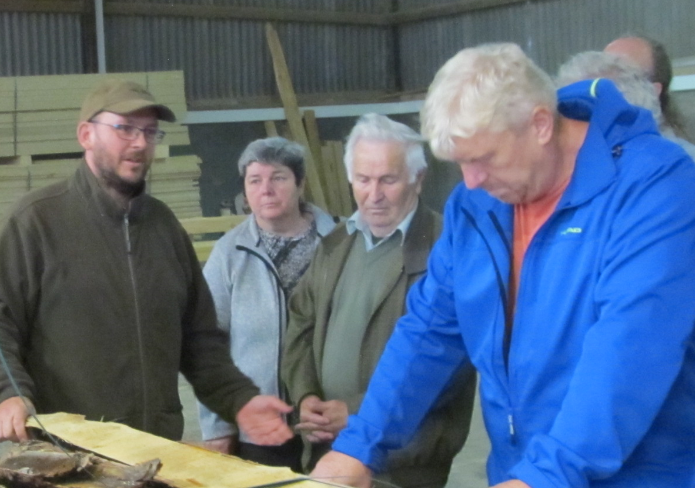 AGROTIP – Široký s.r.o. www.agrotipsiroky.czHANAKO, s.r.o. www.hanako.czFyzické osoby:Olga BláhováZdeňka HovorkováPavel HylskýVladislava Knettigová Martina Koubíková NovákováKvěta LežovičováJaroslav PácaltMiroslav VelackoJíří KmoníčekMichaela LelkováKarel TurekFyzické osoby podnikajícíTomáš KoubíkMilan DomáňJosef ŠirokýJiří HorákHlavní aktivity v roce 2020Celoročně úpravy strategie CLLDvýzvy 2020:OPZ – celkem zazávazkováno 6.614.755 KčMAS Mezi Úpou a Metují – Prorodinná opatření I. - projekt za 582.000 KčMAS Mezi Úpou a Metují – Prorodinná opatření II. - projekty za 3.730.948 KčMAS Mezi Úpou a Metují – Sociální služby a sociální začleňování I. - projekt za 1.851.807 KčIROP – celkem zazávazkováno 26.893.417 Kč1.Výzva MAS Mezi Úpou a Metují-IROP – Podpora sociálního začleňování – projekt za 4.000.000 Kč2.Výzva MAS Mezi Úpou a Metují-IROP – Infrastruktura ve vzdělávání – projekty za 3.597.359 Kč3.Výzva MAS Mezi Úpou a Metují – IROP-Bezpečná doprava – projekty za 8.851.673 Kč4.Výzva MAS Mezi Úpou a Metují-IROP Infrastruktura ve vzdělávání – projekty za 4.286.718 Kč5.výzva MAS Mezi Úpou a Metují – IROP-Bezpečná doprava – projekty za 6.157.667 KčPRV – celkem zazávazkováno 10 914 635,- KčII. Výzva MAS Mezi Úpou a Metují – Fiche 1 podpora zemědělských podnikatelů, Fiche 3 Investice do nezemědelské činnosti – Celková výše dotace pro 2. Výzvu je 4 513 075,- KčIII. Výzva MAS Mezi Úpou a Metují – Fiche 1 podpora zemědělských podnikatelů, Fiche 3 Investice do nezemědelské činnosti, Fiche 6 Rozvoj venkova – Celková výše dotace pro 3. Výzvu je 6 401 560,- KčOPŽP - celkem zazávazkováno 308.038,64 KčRevitalizace sídelní zeleně I– nepodán žádný projektRevitalizace sídelní zeleně II – 308.038,64MAP II ORP Jaroměř – realizace projektu od 1. 2. 2018 do 31. 1. 2022ÚČAST NA JEDNÁNÍCH: KS MAS – 24.1., 21. 4., 14. 5., ostatní jednání online2 x VH NS MAS – online, 21. 1. seminář PRV PrahaValná hromada MAS 17. 6., ostatní jednání online5. 3.  Konference Chytrý venkov Hradec Králové, 2. 6. Konference BrankaCeloročně se pracovníci MAS účastní všech seminářů a školení na zvýšení kvalifikacíHospodaření spolkuVíce informací v rozvaze, která je přílohou této Výroční zprávy.Návrh rozpočtu pro rok 2021Sestaveno dle údajů roku 2020 – střediska Běh Babička, dožínky, exkurze (v roce 2020 se nekonaly), práce pro DSO, režie.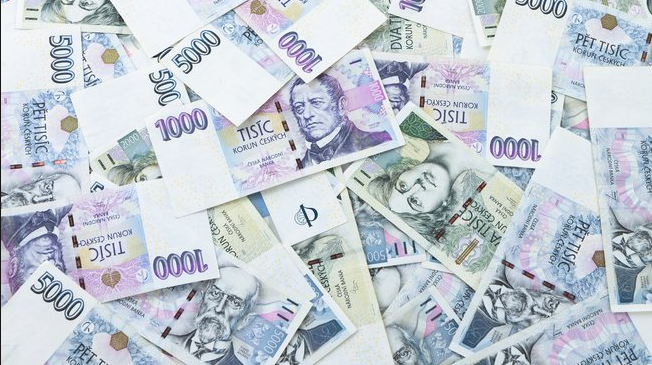 Finanční a nefinanční informace dle Zákona č. 563/1991 Sb., o účetnictví, § 21, odst. 2Informace o skutečnostech, které nastaly až po rozvahovém dni a jsou významné pro naplnění účelu výroční zprávy Mezi rozvahovým dnem 31.12.2020 a datem sestavení účetní závěrky nedošlo k žádným významným událostem, které by ovlivnily chod účetní jednotky a její finanční situaci.Informace o předpokládaném vývoji činnosti účetní jednotkyÚčelem účetní jednotky je všestranná podpora trvale udržitelného rozvoje venkovského prostoru daného území. V tomto duchu budou pokračovat aktivity i v dalších letech. Informace o aktivitách v oblasti výzkumu a vývojeÚčetní jednotka nevyvíjela žádné aktivity v oblasti výzkumu a vývoje nových postupů nebo technologií.Informace o nabytí vlastních akcií nebo vlastních podílůÚčetní jednotka nevlastnila ani v průběhu roku 2020 nenabyla žádné akcie ani podíly.Informace o aktivitách v oblasti ochrany životního prostředí a pracovněprávních vztazíchÚčetní jednotka i její zaměstnanci dbají při výkonu svých aktivit na ochranu životního prostředí.  Informace o tom, zda účetní jednotka má pobočku nebo jinou část obchodního závodu v zahraničíSpolečnost neměla k 31. 12. 2020 žádnou pobočku v tuzemsku ani v zahraničí. Informace požadované podle zvláštních právních předpisůNerelevantníHlavní aktivity v roce 2021Vyhlašování výzev a jejich administrace v IROP, OPZ, OPŽP a PRVAnimace území a školStandardizace MAS, tvorba strategie 2023+Září připravujeme konferenci KS MAS, propagace KS NAS dožínky Hradec Královézáří exkurze – příklady dobré praxeVH NS MAS, Leaderfest7. Ročník běh Babiččiným údolím 20. 6. 2021Sestaveno 10. 06. 2021Hospodaření MAS mezi Úpou a Metují v roce 2020Hospodaření MAS mezi Úpou a Metují v roce 2020Výnosy (hlavní činnost)8 854 536,01Výnosy (vedlejší hospodářská činnost)112 000,00Výnosy celkem8 966 536,01Náklady (hlavní činnost)9 058 510,37Náklady (vedlejší hospodářská činnost)110 221,07Náklady celkem9 168 731,44Hospodářský výsledek (hlavní činnost)203 974,36Hospodářský výsledek (vedlejší činnost)+ 1 778,93Hospodářský výsledek celkem202 195,43Návrh rozpočtu MAS mezi Úpou a Metují pro rok 2021Návrh rozpočtu MAS mezi Úpou a Metují pro rok 2021Návrh rozpočtu MAS mezi Úpou a Metují pro rok 2021VÝNOSYVÝNOSYVÝNOSY602 služby manažera, startovné Běh Babička, služby SZIF (exkurze)148 000,-680 členské příspěvky, příspěvky exkurze52 000,-0Výnosy celkem0Výnosy celkem200 000,-NÁKLADYNÁKLADYNÁKLADY501spotřeba materiálu8 000,-512cestovné5 000,-513občerstvení reprezentace4 000,-518služby33 000,-521mzdy95 000,-524Odvody z mezd30 000,-546Dary (Běh Babička)15 000,-549Poplatky banky, pojištění10 000,-Náklady celkemNáklady celkem200 000,-